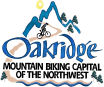 WAC Advisory SubcommitteeMonday October 2, 2023 at 5:30pmAGENDAWelcomeRoll CallPublic CommentNew BusinessWAC Community Survey Results Presentation Funding sources update (and WAC Funding Committee update)Getting more Letters of SupportAdjournNext Meeting:  Monday November 6, 2023 at 5:30pm? Meeting Information:Hybrid remote/in-person meeting at City Hall conference room and via Zoom.Citizens have three ways of attending:Via computer or smartphone, go to: https://us02web.zoom.us/j/3664311610Via phone, 346-248-7799, then enter Meeting ID 366 431 1610Attend in-person at the City Hall conference room (48318 E. 1st Street, Oakridge)